29.01.2024   259-01-04-11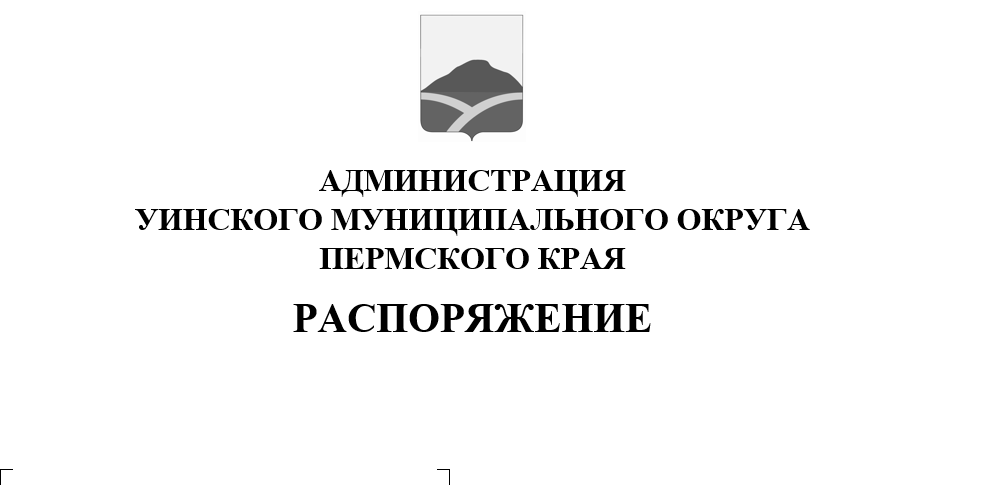 Руководствуясь статьей 29 Федерального закона от 06.10.2003  № 131-ФЗ                 «Об общих принципах организации местного самоуправления в Российской Федерации», статьей 16 Устава Уинского муниципального округа и с целью информирования населения о  социально-экономическом развитии Уинского муниципального округа в 2023 году и планах развития на 2024 год            1. Провести в феврале- марте 2024 года собрания граждан на территории Уинского муниципального округа в соответствии с прилагаемым графиком. 2.    Начальникам территориальных отделов оказать содействие:          2.1. в информировании населения о месте, дате и времени проведения собрания граждан либо о переносе даты проведения собрания;          2.2.  в предоставлении помещения для проведения собраний граждан.          3. Начальнику управления культуры, спорта и молодежной политики администрации округа Кочетовой Н.И. организовать подготовку и проведение культурных мероприятий в указанных в графике населенных пунктах.          4. Распоряжение опубликовать в печатном средстве массовой информации АНО «Газета «Родник» и разместить на официальном сайте администрации Уинского муниципального округа www.uinsk.ru.          5. Контроль над исполнением распоряжения возложить на руководителя аппарата администрации округа Курбатову Г.В.Глава муниципального округа-глава администрации Уинскогомуниципального округа                                                                  А.Н. Зелёнкинприложение к распоряжению29.01.2024 № 259-01-04-11ГРАФИКпроведения собраний граждан населенных пунктовУинского муниципального округа в феврале- марте 2024 годаНаселенный пунктДата проведенияВремя проведенияМесто проведенияОтветственный за подготовку встречиНижнесыповской территориальный отдел Нижнесыповской территориальный отдел Нижнесыповской территориальный отдел Нижнесыповской территориальный отдел Нижнесыповской территориальный отдел с. Верхний Сып05.02.14.00СДКХалимов М.А.с. Нижний Сып05.02.17.00СДКХалимов М.А.Чайкинский территориальный отделЧайкинский территориальный отделЧайкинский территориальный отделЧайкинский территориальный отделЧайкинский территориальный отделд. Усть-Телес09.02.14.00СДКАзмуханов Б.Р.с. Чайка09.02.17.00СДКАзмуханов Б.Р.Аспинский территориальный отделАспинский территориальный отделАспинский территориальный отделАспинский территориальный отделАспинский территориальный отделд. Ломь07.0214.00СДКЯковлева Т.Н.с. Аспа07.0217.00СДКЯковлева Т.Н.д. Митрохи16.02.14.00СДКД. Красногорка16.0217-00СДКСудинский территориальный отделСудинский территориальный отделСудинский территориальный отделСудинский территориальный отделСудинский территориальный отделд. Иштеряки26.02.13.00СДКЧернобровина В.П.с. Суда26.02.16.00СДКЧернобровина В.П.д. Барсаи19.02.13.00СДКЧернобровина В.П.с. Воскресенское19.02.15.00СДКЧернобровина В.П.с. Уинское06.03.17.00Актовый зал администрации округаКалимуллина О.Р.д. Кочешовка21.02.13.00СДКд. Салаваты21.02.16.00СДК